                                                                                                                                                                                                                                                                                                                                                                                                                                                                                                                                                                                                                                                                                                                                                                                                                                                                                                                                                                                                                                                                                                                                                                                                                                                                                                                                                                                                                                                                                                                                                                                                                                                                                                                                                                                                                                                                                                                                                                                                                                                                                                                                                                                                                                                                                                                                                                                                                                                                                                                                                                                                                                                                                                                                                                                                                                                                                                                                                   医  疗 广 告 审 查 证 明注：本审查证明原件须与《医疗广告成品样件》审查原件同时使用方具有效力。（注意事项见背面）                   （审查机关盖章）                                   2023年10月20日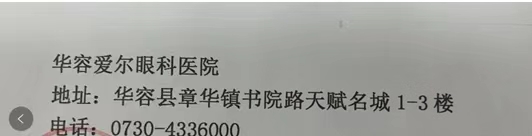 医 疗 机 构第 一 名 称华容爱尔眼科医院华容爱尔眼科医院华容爱尔眼科医院华容爱尔眼科医院华容爱尔眼科医院华容爱尔眼科医院华容爱尔眼科医院华容爱尔眼科医院华容爱尔眼科医院《医疗机构执业许可证》登记号44627980043062313A512244627980043062313A512244627980043062313A512244627980043062313A5122法 定 代 表 人       （主要负责人）            法 定 代 表 人       （主要负责人）            法 定 代 表 人       （主要负责人）            李丽桃李丽桃《医疗机构执业许可证》登记号44627980043062313A512244627980043062313A512244627980043062313A512244627980043062313A5122身  份  证  号身  份  证  号身  份  证  号430***********22430***********22医疗机构地址华容县章华镇书院路天赋名城1-3楼华容县章华镇书院路天赋名城1-3楼华容县章华镇书院路天赋名城1-3楼华容县章华镇书院路天赋名城1-3楼华容县章华镇书院路天赋名城1-3楼华容县章华镇书院路天赋名城1-3楼华容县章华镇书院路天赋名城1-3楼华容县章华镇书院路天赋名城1-3楼华容县章华镇书院路天赋名城1-3楼所有制形式 私人 私人 私人 私人 私人医疗机构类别医疗机构类别医疗机构类别眼科医院诊 疗 科 目内科  /眼科  /耳鼻咽喉科  /麻醉科  /医学检验科;临床体液、血液专业;临床微生物学专业;临床化学检验专业;临床免疫、血清学专业  /病理科  /医学影像科;超声诊断专业;心电诊断专业  /中医科;眼科专业  /中西医结合科******内科  /眼科  /耳鼻咽喉科  /麻醉科  /医学检验科;临床体液、血液专业;临床微生物学专业;临床化学检验专业;临床免疫、血清学专业  /病理科  /医学影像科;超声诊断专业;心电诊断专业  /中医科;眼科专业  /中西医结合科******内科  /眼科  /耳鼻咽喉科  /麻醉科  /医学检验科;临床体液、血液专业;临床微生物学专业;临床化学检验专业;临床免疫、血清学专业  /病理科  /医学影像科;超声诊断专业;心电诊断专业  /中医科;眼科专业  /中西医结合科******内科  /眼科  /耳鼻咽喉科  /麻醉科  /医学检验科;临床体液、血液专业;临床微生物学专业;临床化学检验专业;临床免疫、血清学专业  /病理科  /医学影像科;超声诊断专业;心电诊断专业  /中医科;眼科专业  /中西医结合科******内科  /眼科  /耳鼻咽喉科  /麻醉科  /医学检验科;临床体液、血液专业;临床微生物学专业;临床化学检验专业;临床免疫、血清学专业  /病理科  /医学影像科;超声诊断专业;心电诊断专业  /中医科;眼科专业  /中西医结合科******内科  /眼科  /耳鼻咽喉科  /麻醉科  /医学检验科;临床体液、血液专业;临床微生物学专业;临床化学检验专业;临床免疫、血清学专业  /病理科  /医学影像科;超声诊断专业;心电诊断专业  /中医科;眼科专业  /中西医结合科******内科  /眼科  /耳鼻咽喉科  /麻醉科  /医学检验科;临床体液、血液专业;临床微生物学专业;临床化学检验专业;临床免疫、血清学专业  /病理科  /医学影像科;超声诊断专业;心电诊断专业  /中医科;眼科专业  /中西医结合科******内科  /眼科  /耳鼻咽喉科  /麻醉科  /医学检验科;临床体液、血液专业;临床微生物学专业;临床化学检验专业;临床免疫、血清学专业  /病理科  /医学影像科;超声诊断专业;心电诊断专业  /中医科;眼科专业  /中西医结合科******内科  /眼科  /耳鼻咽喉科  /麻醉科  /医学检验科;临床体液、血液专业;临床微生物学专业;临床化学检验专业;临床免疫、血清学专业  /病理科  /医学影像科;超声诊断专业;心电诊断专业  /中医科;眼科专业  /中西医结合科******床位数5050接诊时间8:00-17:308:00-17:308:00-17:30联 系 电 话联 系 电 话0730-4336000广 告 发 布媒 体 类 别户外、印刷品、网络、其他户外、印刷品、网络、其他户外、印刷品、网络、其他户外、印刷品、网络、其他户外、印刷品、网络、其他户外、印刷品、网络、其他广告时长（影视、声音）广告时长（影视、声音）0秒审 查 结 论审 查 结 论按照《医疗广告管理办法》(国家工商行政管理总局、卫生部令第26号，2006年11月10日发布)的有关规定，经审查，同意发布该医疗广告（具体内容和形式以经审查同意的广告成品样件为准）。本医疗广告申请受理号：20230072号按照《医疗广告管理办法》(国家工商行政管理总局、卫生部令第26号，2006年11月10日发布)的有关规定，经审查，同意发布该医疗广告（具体内容和形式以经审查同意的广告成品样件为准）。本医疗广告申请受理号：20230072号按照《医疗广告管理办法》(国家工商行政管理总局、卫生部令第26号，2006年11月10日发布)的有关规定，经审查，同意发布该医疗广告（具体内容和形式以经审查同意的广告成品样件为准）。本医疗广告申请受理号：20230072号按照《医疗广告管理办法》(国家工商行政管理总局、卫生部令第26号，2006年11月10日发布)的有关规定，经审查，同意发布该医疗广告（具体内容和形式以经审查同意的广告成品样件为准）。本医疗广告申请受理号：20230072号按照《医疗广告管理办法》(国家工商行政管理总局、卫生部令第26号，2006年11月10日发布)的有关规定，经审查，同意发布该医疗广告（具体内容和形式以经审查同意的广告成品样件为准）。本医疗广告申请受理号：20230072号按照《医疗广告管理办法》(国家工商行政管理总局、卫生部令第26号，2006年11月10日发布)的有关规定，经审查，同意发布该医疗广告（具体内容和形式以经审查同意的广告成品样件为准）。本医疗广告申请受理号：20230072号按照《医疗广告管理办法》(国家工商行政管理总局、卫生部令第26号，2006年11月10日发布)的有关规定，经审查，同意发布该医疗广告（具体内容和形式以经审查同意的广告成品样件为准）。本医疗广告申请受理号：20230072号按照《医疗广告管理办法》(国家工商行政管理总局、卫生部令第26号，2006年11月10日发布)的有关规定，经审查，同意发布该医疗广告（具体内容和形式以经审查同意的广告成品样件为准）。本医疗广告申请受理号：20230072号本审查证明有效期:壹年（自2023年10月20日起，至2024年10月19日止）本审查证明有效期:壹年（自2023年10月20日起，至2024年10月19日止）本审查证明有效期:壹年（自2023年10月20日起，至2024年10月19日止）本审查证明有效期:壹年（自2023年10月20日起，至2024年10月19日止）本审查证明有效期:壹年（自2023年10月20日起，至2024年10月19日止）本审查证明有效期:壹年（自2023年10月20日起，至2024年10月19日止）本审查证明有效期:壹年（自2023年10月20日起，至2024年10月19日止）本审查证明有效期:壹年（自2023年10月20日起，至2024年10月19日止）本审查证明有效期:壹年（自2023年10月20日起，至2024年10月19日止）本审查证明有效期:壹年（自2023年10月20日起，至2024年10月19日止）医疗广告审查证明文号:      湘.岳医广【2023】第1020-0072号医疗广告审查证明文号:      湘.岳医广【2023】第1020-0072号医疗广告审查证明文号:      湘.岳医广【2023】第1020-0072号医疗广告审查证明文号:      湘.岳医广【2023】第1020-0072号医疗广告审查证明文号:      湘.岳医广【2023】第1020-0072号医疗广告审查证明文号:      湘.岳医广【2023】第1020-0072号医疗广告审查证明文号:      湘.岳医广【2023】第1020-0072号医疗广告审查证明文号:      湘.岳医广【2023】第1020-0072号医疗广告审查证明文号:      湘.岳医广【2023】第1020-0072号医疗广告审查证明文号:      湘.岳医广【2023】第1020-0072号